Dirección Xeral de Educación, Formación Profesional e Innovación EducativaPROCEDEMENTODOCUMENTOAXUDAS DE MOBILIDADE PARA O ALUMNADO DE CICLOS FORMATIVOS DE GRAO SUPERIOR DE CENTROS EDUCATIVOS PÚBLICOS QUE IMPARTEN FORMACIÓN PROFESIONAL E FORMAN PARTE DO CONSORCIO DE MOBILIDADES QUE DESENVOLVERÁ UN PROXECTO KA103 CON MÚLTIPLES BENEFICIARIOS NO MARCO DO PROGRAMA ERASMUS+, DURANTE O ANO 2019SOLICITUDEDATOS DA PERSONA SOLICITANTEDATOS DA PERSONA SOLICITANTEDATOS DA PERSONA SOLICITANTEDATOS DA PERSONA SOLICITANTEDATOS DA PERSONA SOLICITANTEDATOS DA PERSONA SOLICITANTEDATOS DA PERSONA SOLICITANTEDATOS DA PERSONA SOLICITANTEDATOS DA PERSONA SOLICITANTEDATOS DA PERSONA SOLICITANTEDATOS DA PERSONA SOLICITANTEDATOS DA PERSONA SOLICITANTEDATOS DA PERSONA SOLICITANTEDATOS DA PERSONA SOLICITANTENOMENOMENOMENOMEPRIMEIRO APELIDOPRIMEIRO APELIDOPRIMEIRO APELIDOPRIMEIRO APELIDOSEGUNDO APELIDOSEGUNDO APELIDOSEGUNDO APELIDOSEGUNDO APELIDONIFNIFTIPONOME DA VÍANOME DA VÍANOME DA VÍANOME DA VÍANOME DA VÍANOME DA VÍANOME DA VÍANOME DA VÍANUMNUMBLOQANDARPORTAPARROQUIAPARROQUIAPARROQUIAPARROQUIAPARROQUIAPARROQUIAPARROQUIALUGARLUGARLUGARLUGARLUGARLUGARLUGARCÓDIGO POSTALCÓDIGO POSTALPROVINCIAPROVINCIAPROVINCIAPROVINCIACONCELLOCONCELLOCONCELLOCONCELLOLOCALIDADELOCALIDADELOCALIDADELOCALIDADETELÉFONOTELÉFONOTELÉFONOTELÉFONO MÓBILTELÉFONO MÓBILCORREO ELECTRÓNICOCORREO ELECTRÓNICOCORREO ELECTRÓNICOCORREO ELECTRÓNICOCORREO ELECTRÓNICOCORREO ELECTRÓNICOCORREO ELECTRÓNICOCORREO ELECTRÓNICOCORREO ELECTRÓNICOE, NA SÚA REPRESENTACIÓN (deberá acreditarse a representación fidedigna por calquera medio válido en dereito)E, NA SÚA REPRESENTACIÓN (deberá acreditarse a representación fidedigna por calquera medio válido en dereito)E, NA SÚA REPRESENTACIÓN (deberá acreditarse a representación fidedigna por calquera medio válido en dereito)E, NA SÚA REPRESENTACIÓN (deberá acreditarse a representación fidedigna por calquera medio válido en dereito)NOMEPRIMEIRO APELIDOSEGUNDO APELIDONIFDATOS PARA EFECTOS DE NOTIFICACIÓN DATOS PARA EFECTOS DE NOTIFICACIÓN DATOS PARA EFECTOS DE NOTIFICACIÓN DATOS PARA EFECTOS DE NOTIFICACIÓN DATOS PARA EFECTOS DE NOTIFICACIÓN DATOS PARA EFECTOS DE NOTIFICACIÓN DATOS PARA EFECTOS DE NOTIFICACIÓN DATOS PARA EFECTOS DE NOTIFICACIÓN DATOS PARA EFECTOS DE NOTIFICACIÓN DATOS PARA EFECTOS DE NOTIFICACIÓN DATOS PARA EFECTOS DE NOTIFICACIÓN Notifíquese a:Notifíquese a:Notifíquese a:  Persoa solicitante   Persoa solicitante   Persoa solicitante   Persoa representante  Persoa representante  Persoa representante  Persoa representante  Persoa representanteEnviaranse avisos da posta a disposición da notificación ao correo electrónico e/ou teléfono móbil facilitados a continuación:Enviaranse avisos da posta a disposición da notificación ao correo electrónico e/ou teléfono móbil facilitados a continuación:Enviaranse avisos da posta a disposición da notificación ao correo electrónico e/ou teléfono móbil facilitados a continuación:Enviaranse avisos da posta a disposición da notificación ao correo electrónico e/ou teléfono móbil facilitados a continuación:Enviaranse avisos da posta a disposición da notificación ao correo electrónico e/ou teléfono móbil facilitados a continuación:Enviaranse avisos da posta a disposición da notificación ao correo electrónico e/ou teléfono móbil facilitados a continuación:Enviaranse avisos da posta a disposición da notificación ao correo electrónico e/ou teléfono móbil facilitados a continuación:Enviaranse avisos da posta a disposición da notificación ao correo electrónico e/ou teléfono móbil facilitados a continuación:Enviaranse avisos da posta a disposición da notificación ao correo electrónico e/ou teléfono móbil facilitados a continuación:Enviaranse avisos da posta a disposición da notificación ao correo electrónico e/ou teléfono móbil facilitados a continuación:Enviaranse avisos da posta a disposición da notificación ao correo electrónico e/ou teléfono móbil facilitados a continuación:TELÉFONO MÓBIL TELÉFONO MÓBIL TELÉFONO MÓBIL TELÉFONO MÓBIL TELÉFONO MÓBIL CORREO ELECTRÓNICO CORREO ELECTRÓNICO CORREO ELECTRÓNICO CORREO ELECTRÓNICO CORREO ELECTRÓNICO CORREO ELECTRÓNICO  Postal (cubrir o enderezo postal só se é distinto do indicado anteriormente) Postal (cubrir o enderezo postal só se é distinto do indicado anteriormente) Postal (cubrir o enderezo postal só se é distinto do indicado anteriormente) Postal (cubrir o enderezo postal só se é distinto do indicado anteriormente) Postal (cubrir o enderezo postal só se é distinto do indicado anteriormente) Postal (cubrir o enderezo postal só se é distinto do indicado anteriormente) Postal (cubrir o enderezo postal só se é distinto do indicado anteriormente) Postal (cubrir o enderezo postal só se é distinto do indicado anteriormente) Postal (cubrir o enderezo postal só se é distinto do indicado anteriormente) Postal (cubrir o enderezo postal só se é distinto do indicado anteriormente) Postal (cubrir o enderezo postal só se é distinto do indicado anteriormente)TIPONOME DA VÍANOME DA VÍANOME DA VÍANOME DA VÍANOME DA VÍANOME DA VÍANUMBLOQANDARPORTAPARROQUIAPARROQUIAPARROQUIAPARROQUIAPARROQUIALUGARLUGARLUGARLUGARLUGARLUGARCÓDIGO POSTALCÓDIGO POSTALPROVINCIAPROVINCIACONCELLOCONCELLOCONCELLOLOCALIDADELOCALIDADELOCALIDADELOCALIDADEDATOS ACADÉMICOSCENTROTITULACIÓNMOBILIDADE NO ESTRANXEIROEMPRESA OU INSTITUCIÓN NAS QUE SE REALIZARÁN AS PRÁCTICAS (Só en caso de que se coñeza)PAÍSDATOS BANCARIOSDATOS BANCARIOSDATOS BANCARIOSDATOS BANCARIOSDATOS BANCARIOSDATOS BANCARIOSDATOS BANCARIOSDATOS BANCARIOSDeclaro baixo a miña responsabilidade que son certos os datos consignados relativos á conta bancaria indicada.Declaro baixo a miña responsabilidade que son certos os datos consignados relativos á conta bancaria indicada.Declaro baixo a miña responsabilidade que son certos os datos consignados relativos á conta bancaria indicada.Declaro baixo a miña responsabilidade que son certos os datos consignados relativos á conta bancaria indicada.Declaro baixo a miña responsabilidade que son certos os datos consignados relativos á conta bancaria indicada.Declaro baixo a miña responsabilidade que son certos os datos consignados relativos á conta bancaria indicada.Declaro baixo a miña responsabilidade que son certos os datos consignados relativos á conta bancaria indicada.Declaro baixo a miña responsabilidade que son certos os datos consignados relativos á conta bancaria indicada.TITULAR DA CONTANÚMERO DA CONTA BANCARIA (24 DÍXITOS)NÚMERO DA CONTA BANCARIA (24 DÍXITOS)NÚMERO DA CONTA BANCARIA (24 DÍXITOS)NÚMERO DA CONTA BANCARIA (24 DÍXITOS)NÚMERO DA CONTA BANCARIA (24 DÍXITOS)NÚMERO DA CONTA BANCARIA (24 DÍXITOS)NÚMERO DA CONTA BANCARIA (24 DÍXITOS)IBANA PERSONA SOLICITANTE OU REPRESENTANTE DECLARA1. Que todos os datos contidos nesta solicitude e nos documentos que se achegan son certos.2. Non estar incursa en ningunha das circunstancias previstas no artigo 13 da Lei 38/2003, do 17 de novembro, xeral de subvencións. 3. Non estar incursa en ningunha clase de inhabilitación para a obtención de axudas prevista nos números 2 e 3 do artigo 10 da Lei 9/2007, do 13 de xuño, de subvencións de Galicia.4. Estar ao día no pagamento de obrigas por reintegro de subvencións, conforme o artigo 10.2.g) da Lei 9/2007, do 13 de xuño, de subvencións de Galicia, e o artigo 9 do Regulamento de subvencións de Galicia, aprobado polo Decreto 11/2009, do 8 de xaneiro, polo que se aproba o Regulamento da Lei 9/2007, do 13 de xuño, de subvencións de Galicia, estar ao día no cumprimento das obrigas tributarias ou fronte á Seguridade Social e non ter pendente de pagamento ningunha outra débeda coa Administración pública da Comunidade Autónoma, conforme o artigo 10.2.e) da Lei 9/2007, do 13 de xuño, de subvencións de Galicia, e que dispón da documentación que así o acredita e que a poñerá á disposición da Administración cando lle sexa requirida. 5. Que se compromete a manter os ditos requisitos durante o período de tempo inherente ao recoñecemento ou exercicio do dereito, de maneira que se durante este período deixa de cumprir algún dos requisitos detallados na declaración, comunicarallo ao órgano xestor.6. Que en relación con outras axudas solicitadas ou concedidas para o mesmo proxecto ou actividade:O Non solicitou nin se lle concedeu ningunha outra axuda para o mesmo proxecto das distintas administracións públicas competentes ou calquera dos seus organismos, entes ou sociedades.O Si solicitou e/ou se lle concederon as seguintes axudas para o mesmo proxecto das distintas administracións públicas competentes ou calquera dos seus organismos, entes ou sociedades, así como outros ingresos ou recursos que financien o proxecto:(1) Poñer “CONCEDIDA”, “PENDENTE” ou “DENEGADA”, segundo corresponda.COMPROBACIÓN DE DATOS Os documentos relacionados serán obxecto de consulta electrónica automatizada. No caso de que as persoas interesadas se opoñan a esta consulta, deberán indicalo no cadro correspondente e achegar os devanditos documentos.DENEGO E PRESENTO O DOCUMENTO▪ DNI ou NIE da persoa solicitante oEn cumprimento do disposto no artigo 5 da Lei orgánica 15/1999, do 13 de decembro, de protección de datos de carácter persoal, infórmase de que os datos persoais que facilite neste formulario quedarán rexistrados nun ficheiro de titularidade da Xunta de Galicia co obxecto de xestionar o presente procedemento. A persoa interesada poderá exercer os dereitos de acceso, rectificación, cancelación e oposición ante a Secretaría Xeral Técnica da Consellería de Cultura, Educación e Ordenación Universitaria, como responsable do ficheiro, solicitándoo mediante o envío dun correo electrónico a sxeefp@edu.xunta.es.LEXISLACIÓN APLICABLE- Resolución do 21 de decembro de 2018 pola que se aproban as bases e se convocan axudas de mobilidade para o alumnado e do profesorado de ciclos formativos de grao superior de centros docentes públicos que imparten formación profesional e que forman parte do Consorcio de mobilidade que desenvolverá un proxecto KA103 con múltiples beneficiarios no marco do Programa Erasmus+, durante o ano 2019.SINATURA DA PERSOA SOLICITANTE OU REPRESENTANTELugar e data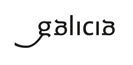 